Перечертить и заполнить таблицу (как показано в 1 столбике), это вал, определить какой из размеров годен,  исправим, или брак. В нижней строчке написать  наименьший и наибольший размеры и далее допуск Годен – буква ГНеисправимый – буква НИсправимый – буква И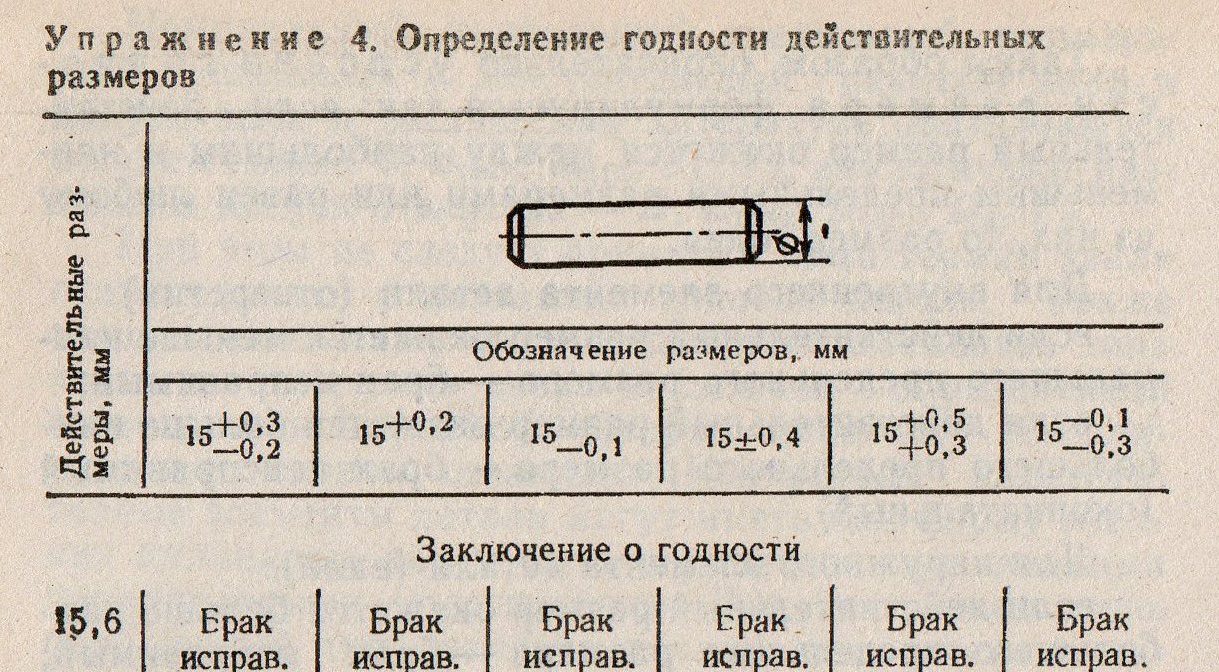 14,6Н14,7Н14,9Г15,0Г15,1Г15,2Г15,3Г15,4И15,5И15,6ИРазмеры14,8 – 15,3допуск0,5